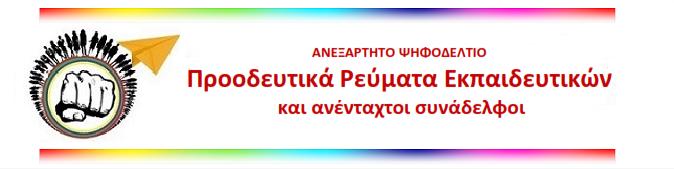 Πληροφορίες :Σάββας Σεχίδης 6945753828Βερέτσος Κώστας 697286250422-10-2020Προς ΔΟΕΑπόσυρση ψηφοδελτίου και υποψηφιοτήτων του συνδυασμού «Προοδευτικά Ρεύματα Εκπαιδευτικών - Ανένταχτοι Συνάδελφοι» για το ΑΠΥΣΠΕ ΑττικήςΟ συνδυασμός «ΠΡΟΟΔΕΥΤΙΚΑ ΡΕΥΜΑΤΑ και ανένταχτοι συνάδελφοι»  απορρίπτει με τον πλέον κατηγορηματικό τρόπο τη διενέργεια εκλογών με ηλεκτρονική ψηφοφορία, και μάλιστα ημέρα Σάββατο, αφού θεωρεί πως και αυτή η απόφαση της κυβέρνησης αποτελεί άλλη μια επίθεση στις συνδικαλιστικές ελευθερίες στο χώρο της εκπαίδευσης, κλιμακώνοντας την επίθεση απέναντι στα συνδικαλιστικά μας δικαιώματα. Επιπλέον, χωρίς όρους και συνθήκες γενικά αποδεκτές από τους άμεσα ενδιαφερόμενους, χωρίς διαφανείς διαδικασίες, χωρίς καν τις απαραίτητες τεχνικές εγγυήσεις, ο κίνδυνος της έλλειψης αξιοπιστίας της εκλογικής διαδικασίας και του αποτελέσματός της είναι τεράστιος. Δυστυχώς, μέχρι και σήμερα δεν έχουν απαντηθεί ερωτήματα, τα οποία μεταξύ άλλων αφορούν, τη διασφάλιση της προστασίας των προσωπικών δεδομένων, τον τρόπο ταυτοποίησης των συναδέλφων που θα μετέχουν στη διαδικασία, τον τρόπο ελέγχου τυχόν διπλοψηφιών. Απαντήσεις που ούτε η πρόσφατη τροπολογία του Υπουργείου Παιδείας (ΦΕΚ 186/Α/29-9-2020 άρθρο 22) δίνει.Πιστεύουμε ότι η συμμετοχική διαδικασία για την εκλογή των νέων αιρετών μας με αυτοπρόσωπη παρουσία του κάθε συναδέλφου είναι μονόδρομος, γιατί είναι η μόνη που εξασφαλίζει με ουσιαστικούς δημοκρατικούς όρους και αδιάβλητες διαδικασίες την εκλογή αιρετών και κατά συνέπεια τη λειτουργία των υπηρεσιακών συμβουλίων.Καλούμε, έστω και την τελευταία στιγμή,  την Κυβέρνηση να αποσύρει και να μην εφαρμόσει τη σχετική πρόσφατη τροπολογία του Υπουργείου Παιδείας (ΦΕΚ 186/Α/29-9-2020 άρθρο 22) και να πραγματοποιηθούν αυτές με φυσική παρουσία των εκπαιδευτικών και με όλα τα προβλεπόμενα μέτρα λόγω της πανδημίας covid19.Για τους παραπάνω λόγους αποσύρουμε το ψηφοδέλτιό μας και τις υποψηφιότητες στο σύνολό τους του συνδυασμού «Προοδευτικά Ρεύματα Εκπαιδευτικών - Ανένταχτοι Συνάδελφοι» για την ανάδειξη αιρετών εκπροσώπων μας για το ΑΠΥΣΠΕ Αττικής, όπως και το λογότυπό μας. Συνημμένα : Οι αιτήσεις απόσυρσης υποψηφιότητας του συνόλου των υποψηφίων μας.«Προοδευτικά Ρεύματα Εκπαιδευτικών - Ανένταχτοι Συνάδελφοι»